Istituto Comprensivo VIA BELFORTE DEL CHIENTI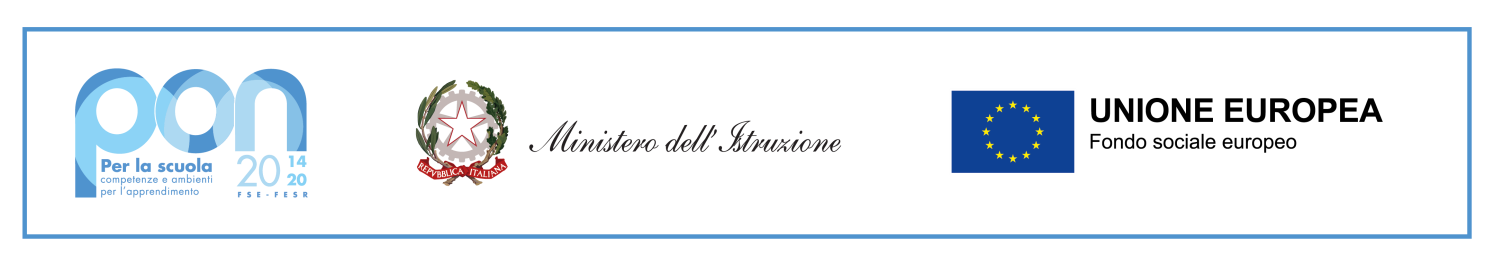 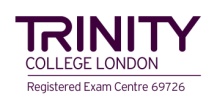 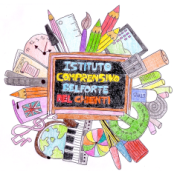 SEDE CENTRALE: Via Belforte del Chienti, 24 – 00156 Roma - ☎ 06 41217716 fax 06 41217716Codice fiscale: 97712620588 – Cod. meccanografico: RMIC8EQ00Ghttps://www.icbelfortedelchienti.edu.it ✉ RMIC8EQ00G@istruzione.it pec: RMIC8EQ00G@pec.istruzione.itAZIONE DEL PTOFTITOLO DEL PROGETTO: A    ANALISI DELLA SITUAZIONEIndicare in maniera sintetica la situazione problematica/il bisogno/l’esigenza evidenziata: B    AZIONE DEL PTOFOBIETTIVI (indicare gli obiettivi in base alla criticità evidenziata):RELAZIONE CON IL PTOF E PDM:DESCRIZIONE DELL’AZIONE (indicare in maniera sintetica il percorso didattico educativo che si vuole attuare e le metodologie individuate): C 	TEMPI DI REALIZZAZIONE            Durata                 Data inizio		              Data fine D       PRODOTTO FINALE PREVISTO  E 	TEAM DI LAVOROComponente del team Roma         	FIRMA DOCENTE RESPONSABILE AMBITO ECONOMICO  (in collaborazione con il DSGA)Progetto n. ____                     F 	 BENI (risorse materiali necessarie) G 	 COSTI (ore previste per ogni operatore coinvolto) H 	 FINANZIAMENTO (DSGA) I 	PROGRAMMA ANNUALE (DSGA)RENDICONTAZIONE FINALE(a cura dei docenti a progetto concluso)  J 	AZIONE DEL PTOF (a cura dei docenti)ATTIVITÀ SVOLTEOBIETTIVI RAGGIUNTIDOCUMENTAZIONE (foto, link, materiale cartaceo, questionari di gradimento, ecc.)COMPETENZE ACQUISITE (in relazione agli obiettivi del Piano di Miglioramento) K 	  BENI (risorse materiali acquistate, a cura del DSGA) L 	COSTI (ore svolte dai docenti rispetto a quelle previste per ognuno, a cura del docente referente)Roma 			               FIRMA DOCENTE REFERENTE (a progetto concluso)FIRMA DIRETTORE S.G.A.ANNO SCOLASTICO:ANNO SCOLASTICO:ANNO SCOLASTICO:DOCENTE RESPONSABILE DOCENTE RESPONSABILE CLASSI COINVOLTE        INFANZIA                  Plesso e Sezione/i CLASSI COINVOLTE        INFANZIA                  Plesso e Sezione/i CLASSI COINVOLTE        INFANZIA                  Plesso e Sezione/i         PRIMARIA        PRIMARIA        PRIMARIA        Classe/i       SECONDARIA       SECONDARIA       SECONDARIA        Classe/iApprovato dal CdDprot. n.delDelibera n.BENIEUROBENIEUROCOMPONENTE DEL TEAM E QUALIFICANUMEROOREOPERATORE ESTERNOCOMPENSOTIPO DI FINANZIAMENTOSOMMA FINANZIATASCUOLA (somma totale, comprensiva di beni e costi operatori esterni; FIS, economie esercizi finanziari precedenti, contributo volontario, altro)FAMIGLIAENTE ESTERNOALTROProgetto / Azioneobiettivivoce di destinazioneBENIEURO BENIEURO COMPONENTE DEL TEAMNUMEROOREOPERATORE ESTERNOCOMPENSO